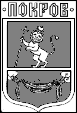 ПОСТАНОВЛЕНИЕГлавы Администрации города ПокровПетушинского района Владимирской области14.05.2019				     					                               №  08Об утверждении Правил проверки достоверности и полноты сведений о доходах, об имуществе и обязательствах имущественного характера, представляемых гражданами, претендующими на замещение должностей руководителей муниципальных учреждений МО «Город Покров» и лицами, замещающими эти должностиВ соответствии с частью 7.1 статьи 8 Федерального закона 25.12.2008 № 273-ФЗ «О противодействии коррупции», постановляю:1. Утвердить прилагаемые Правила проверки достоверности и полноты сведений о доходах, об имуществе и обязательствах имущественного характера, представляемых гражданами, претендующими на замещение должностей руководителей муниципальных учреждений муниципального образования «Город Покров», и лицами, замещающими эти должности.2. Контроль за исполнением настоящего постановления оставляю за собой.3. Настоящее постановление вступает в силу со дня опубликования в общественно-политической газете «Покров смотрит в будущее» и подлежит размещению на официальном сайте муниципального образования «Город Покров» www.pokrovcity.ru.Глава Администрации								О.В. КотровПриложениек постановлению главы Администрации г. Покровот 14.05. 2019 № 08ПРАВИЛАПРОВЕРКИ ДОСТОВЕРНОСТИ И ПОЛНОТЫ СВЕДЕНИЙ О ДОХОДАХ ОБ ИМУЩЕСТВЕ И ОБЯЗАТЕЛЬСТВАХ ИМУЩЕСТВЕННОГО ХАРАКТЕРА, ПРЕДСТАВЛЯЕМЫХ ГРАЖДАНАМИ, ПРЕТЕНДУЮЩИМИ НА ЗАМЕЩЕНИЕ ДОЛЖНОСТЕЙ РУКОВОДИТЕЛЕЙ МУНИЦИПАЛЬНЫХ УЧРЕЖДЕНИЙМУНИЦИПАЛЬНОГО ОБРАЗОВАНИЯ «ГОРОД ПОКРОВ», И ЛИЦАМИ, ЗАМЕЩАЮЩИМИ ЭТИ ДОЛЖНОСТИ1. Настоящими Правилами устанавливается порядок осуществления проверки достоверности и полноты представляемых гражданами, претендующими на замещение должностей руководителей муниципальных учреждений муниципального образования «Город Покров», и лицами, замещающими эти должности, сведений о своих доходах, об имуществе и обязательствах имущественного характера, а также о доходах, об имуществе и обязательствах имущественного характера своих супруга (супруги) и несовершеннолетних детей (далее - проверка).2. Проверка осуществляется по решению учредителя муниципального учреждения муниципального образования «Город Покров» или лица, которому такие полномочия предоставлены учредителем.3. Проверку осуществляет специалист по кадровой работе, на которого возложена обязанность по профилактике коррупционных и иных правонарушений (далее - кадровая служба). 4. Основанием для осуществления проверки является информация, представленная в письменном виде в установленном порядке:а) правоохранительными органами, иными государственными органами, органами местного самоуправления и их должностными лицами;б) кадровой службой;в) постоянно действующими руководящими органами политических партий и зарегистрированных в соответствии с законом иных общероссийских общественных объединений, не являющихся политическими партиями;г) Общественной палатой Российской Федерации и Общественной палатой Владимирской области;д) общероссийскими и областными средствами массовой информации.5. Информация анонимного характера не может служить основанием для проверки.6. Проверка осуществляется в срок, не превышающий 60 дней со дня принятия решения о ее проведении. Срок проверки может быть продлен до 90 дней учредителем муниципального учреждения муниципального образования «Город Покров» или лицом, которому такие полномочия предоставлены учредителем.7. При осуществлении проверки кадровая служба вправе:а) проводить беседу с гражданином, претендующим на замещение должности руководителя муниципального учреждения муниципального образования «Город Покров», а также с лицом, замещающим должность руководителя муниципального учреждения;б) изучать представленные гражданином, претендующим на замещение должности руководителя муниципального учреждения муниципального образования «Город Покров», а также лицом, замещающим должность руководителя муниципального учреждения муниципального образования «Город Покров», сведения о доходах, об имуществе и обязательствах имущественного характера и дополнительные материалы;в) получать от гражданина, претендующего на замещение должности руководителя муниципального учреждения муниципального образования «Город Покров», а также от лица, замещающего должность руководителя муниципального учреждения муниципального образования «Город Покров», пояснения по представленным им сведениям о доходах, об имуществе и обязательствах имущественного характера и материалам.8. Учредитель муниципального учреждения муниципального образования «Город Покров» или лицо, которому такие полномочия предоставлены учредителем, обеспечивает:а) уведомление в письменной форме лица, замещающего должность руководителя муниципального учреждения муниципального образования «Город Покров», о начале в отношении его проверки в течение 2 рабочих дней со дня принятия решения о начале проверки;б) информирование лица, замещающего должность руководителя муниципального учреждения муниципального образования «Город Покров», в случае его обращения о том, какие представляемые им сведения, указанные в пункте 1 настоящих Правил, подлежат проверке в течение 7 рабочих дней со дня обращения, а при наличии уважительной причины в срок, согласованный с указанным лицом.9. По окончании проверки учредитель муниципального учреждения муниципального образования «Город Покров» или лицо, которому такие полномочия предоставлены учредителем, обязаны ознакомить лицо, замещающее должность руководителя муниципального учреждения муниципального образования «Город Покров», с результатами проверки.10. Лицо, замещающее должность руководителя муниципального учреждения муниципального образования «Город Покров», вправе:а) давать пояснения в письменной форме в ходе проверки, а также по результатам проверки;б) представлять дополнительные материалы и давать по ним пояснения в письменной форме.11. По результатам проверки учредитель муниципального учреждения муниципального образования «Город Покров» или лицо, которому такие полномочия предоставлены учредителем, принимают одно из следующих решений:а) назначение гражданина, претендующего на замещение должности руководителя муниципального учреждения муниципального образования «Город Покров», на должность руководителя муниципального учреждения муниципального образования «Город Покров»;б) отказ гражданину, претендующему на замещение должности руководителя муниципального учреждения муниципального образования «Город Покров», в назначении на должность руководителя муниципального учреждения муниципального образования «Город Покров»;в) применение к лицу, замещающему должность руководителя муниципального учреждения муниципального образования «Город Покров», мер дисциплинарной ответственности.12. При установлении в ходе проверки обстоятельств, свидетельствующих о наличии признаков преступления или административного правонарушения, материалы об этом представляются в соответствующие государственные органы.13. Подлинники справок о доходах, об имуществе и обязательствах имущественного характера, а также материалы проверки, поступившие к учредителю муниципального учреждения муниципального образования «Город Покров» или лицу, которому такие полномочия предоставлены учредителем, хранятся ими в соответствии с законодательством Российской Федерации об архивном деле.